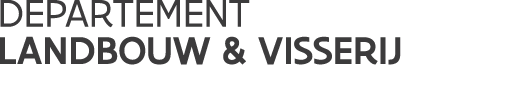 VERSLAG ////////////////////////////////////////////////////////////////////////////////////////////////////////////////////////////////////////////////////////////////////////////////////////////////////////////////////////////////////////////////////////////////////Marktsituatie (wereld+eu)Wereldmarktprijzen- Witte suikerprijs (Londen nr. 5- termijncontracten) op 15 december 2015 = 365,8 €/ton - Ruwe suikerprijs (New York nr. 11- termijncontracten) op 15 december 2015 = 293,7 €/ton- White premium: 80 $/t.- Wisselkoersen op 15 december 2015: 	1 € = 1,099 $ (1,065 $ op 25/11/15)								1 € = 4,261 BRL (3,995 BRL op 25/11/15)Een lichte stijging van de prijzen voor suiker zet zich verder.  Dit is o.a. te verklaren door: Meteorologische condities in Brazilië.  Er wordt een suikertekort verwacht op de wereldmarkt voor de periode 2015/2016.  Ook de periode 2016/2017 zou kunnen resulteren in een tekort (met een stabiele productie maar een verwachte hogere consumptie en zou kunnen leiden tot een tekort van 6.2 tot 7,8 Mt).Wereldmarktnieuws- Wereldsuikerproductie, -consumptie en globaal overschot/tekort: vooruitzichten voor 2015/2016 (Mt ruwe suiker): Eerste campagne met een tekort sinds 5 jaar.Brazilië: El Niño en de aanhoudende regen veroorzaken ongunstige voorwaarden voor de suikerrietoogst in de centrale en zuidelijke regio en heeft ook een negatieve invloed op de hoeveelheid suiker.  De totale productie wordt naar beneden herzien.  Deze wordt geschat op 35 Mt suiker ( -2 Mt ten opzichte van de vorige campagne) waarvan 30 Mt voor de centrale en zuidelijke regio.  De noordelijke en noordoostelijke regio (oorsprong CXL suiker) heeft geleden onder de grote droogte gedurende de campagne.  De productie van ethanol stijgt . De suikervoorziening op de binnenlandse markt is beperkt.  De binnenlandse prijzen stijgen en zijn zeer aantrekkelijk voor de producenten.  Daardoor daalt de uitvoer van suiker.Indië: Productie 15/16 : 29  Mt suiker (droogte).Thaïland : Droogte in de zomerperiode.  De huidige neerslag vertraagt echter de verwerking (vermalen) van suikerriet.  Er wordt 12 Mt suiker verwacht (verhoging van de oppervlakte).China : Gedurende de laatste jaren zijn grote hoeveelheden suiker geïmporteerd in China.  Sommige van deze voorraden zijn nog steeds in handen van de douane in afwachting van een importcertificaat.  Men vreest een daling van de suikerprijs wanneer deze voorraden op de wereldmarkt wordt geplaatst.  EU-marktIsoglucose productie 2014/2015 (september 2015)à: 790.000 t Het quotum van 720.000 t werd bereikt in augustus.  Bijkomende productie stemt overeen met BQ (50.000 t).Uitvoer buiten quotum 2014/2015:	Suiker: de tranche van 650.000 t voor 2015/2016 werd vastgelegd door Verordening (EU) nr. 1164/2015. Verordening (EU) nr. 1803/2015 stelt een toewijzingscoëfficiënt van 32,9% voor suiker vast.  Isoglucose: 16,7 % of 11.664 t van de hoeveelheid werd tot nu toe toegewezen onder Verordening (EU) nr. 1164/2015.  Er zijn geen nieuwe aanvragen.   Industriële TRQ voor chemische industrie voor 2015/2016:Verordening (EG) nr. 635/2014 voor 2014/15 tot het einde van 2016/2017: Er zijn er geen nieuwe aanvragen binnengekomen.Gemiddelde prijzen voor EU suiker en Prijzen en hoeveelheden suiker geïmporteerd vanuit ACP* De prijs voor ruwe suiker is hoger dan de prijs voor witte suiker in ACS.  De prijs voor ruwe suiker voor raffinage evolueert zaagtandsgewijs, vooral in functie van de oorsprong en in functie van de verhoudingen tussen ruwe suiker voor consumptie en ruwe suiker voor raffinage.  De raffinage prijs duwt door zijn hogere prijszetting de prijs naar omhoog in functie van de geïmporteerde hoeveelheden. Maximale geobserveerde prijs voor witte suiker: Januari 2013, zijnde 738 €/t.Minimale geobserveerde prijs voor witte suiker: Februari 2015, zijnde 414 €/tPreferentiële invoer 2015/2016: EPA-EBA aanvragen t.e.m. 16 december 2015 EBA (ton witte suiker equivalent): EPA/EBA certificaten: Het gecumuleerde aantal (484.000 t) of 30.000 t meer dan de vorige campagne, of 50.000 t meer dan de campagne van 2 jaar geleden.  Het aantal aanvragen is de laatste maand toegenomen.  De vertraging opgelopen tijdens het begin van de campagne is ingehaald.Preferentiële invoer 2015/2016: TRQ aanvragen tot 16 december 2015 (ton tel quel):De raffinages hebben hun preferentieel recht niet volledig gebruikt gedurende de eerste maanden van de campagne.  Gezien de actuele suikerprijzen is er een kleine kans dat de Braziliaanse CXL quota volledig wordt opgebruikt.Fysieke invoer (oktober 2015)De invoer voor de campagne 2015-2016 heeft 185.000 t bereikt en minder dan de vorige campagnes.Fysieke uitvoer (oktober 2015)De uitvoer voor de campagne 2015-2016 heeft  85.000 t bereikt (vergelijkbaar met de 2 voorgaande campagnes).Voorraden (september 2015 – einde van campagne)De voorraden bereiken eind september 2,307 Mt (1,438 Mt zonder de nieuwe productie)EC herinnerde de LS eraan dat de hoeveelheden suiker in juli, augustus en september komende van de volgende campagne moeten gespecifieerd zijn in hun mededelingen van de voorraden.Balans*  : en t tq(1) Finale voorraad van de vorige campagne 2013/2014.(2) Gebaseerd op de aanvraag van certificaten(3) De consumptie is de gecorrigeerde berekende waarde(4) Definitieve Comext gegevens.(5) Finale voorraad berekend door de LS.(6) Productie BQ suiker en isoglucose + carry forward.(7) De productie van bioethanol is een berekende waarde voor de BQ (8) 2 exportschijven voor suiker + 40.000 t isoglucose.(9) Carry forward medegedeeld op 15 september*  : en t tq(1) Eindvoorraad van de vorige campagne 2014/2015.(2) De geschatte productie op basis van de oppervlakte en rendementen.(3) Verwachtingen berekende TAF op basis van de gegevens van de LS die hun quotum niet opgevuld krijgen (DK, EL, FR DOM, SE)(4) Schattingen gebaseerd op de voorgaande campagnes.  In dit stadium kan men niet voorzien of de CXL quota opgevuld zullen worden.(5) Men neemt de gegevens van de voorgaande campagne(6) Gemiddelde consumptie van de 5 laatste campagnes + de geschatte consumptie voor Kroatië  (155.000 t)(7) Vermindering ten opzichte van 2014/2015 gezien de daling van het suikeroverschot.  Historisch gemiddelde.(8) De voorraad is de berekende variabele volgens de consumptie en de uitvoer. (9) Men herneemt eerder de historische waarde dan deze van de voorgaande campagne.(10) 1 uitvoerschijf + 40.000 t isoglucose.De consumptie 2014/2015 is minder dan het gemiddelde van de voorgaande campagnes.  Dit kan verklaard worden door de gezondheidsaspecten rond suiker (informatiecampagnes,…).AOB2 de uitvoerschijf BQ:  EC beschikt niet over officiële instructies van haar hiërarchie betreffende de opening van een tweede uitvoerschijf.  Er moet begin 2016 een besluit hierover gemaakt worden: indien men beslist om een tweede uitvoerschijf te openen, dan moet het document op CIRCA geplaatst worden voor een eventuele stemming gedurende het comité van januari.  Geen enkele andere maatregel wordt op korte termijn overwogen.Volgend  beheerscomité: 28 januari 2015 Lijst met afkortingen :Voorzitter: EU-Commissie – AGRI C4Verslaggever: Jan Hostens (VL) en Danièle Haine (WL)Onderwerp: BC suiker van 17/12/2015productieconsumptieSurplus/tekortCzarnikov183,2187,3-4,1ISO169,4172,9-3,5USDA173,4173,4-3,8Kingsman-3,3F.O Licht181,7179,1-5,2EUR/t4/20155/20156/20157/20158/20159/201510/2015Witte suiker417419414415419425417Verkoop industriële suiker297287279297308311293Aankoop industriële suiker341341349322325332330Import ruwe suiker uit ACS*413482384420389389377Import witte suiker 4113973924074104064282015/2016gevraagde Q% gebruik TRQOpmerkingenCXL342.87051 % op 676.925Indië, Australië, Cuba: 100%, Brazilië : 0%Balkan57.24129 % op 200.0002015gevraagde Q% gebruik TRQMoldavië7.87523 % op 34.000Peru6663 % op 23.320Colombia56.08285 % op 65.720Panama00 % op 12.720Centraal Amerika120.031		75 % op 159.000Suiker van Oekraïne19.85199 % op 20.070Isoglucose van Oekraïne5215 % op 10.000x 1.000 tVoorlopig 2014/2015Suiker + IsoglucoseVoorlopig 2014/2015Suiker + IsoglucoseQBQInitiële voorraden2.013(1)Productie14.2346.602(6)	Release BQ00Invoer3.396(4)4	*ACS2.126(2)	*CXL  147(2)	*Balkan/Moldavië200	*TRQ FTAS240	*Overgangsmaatregelen     voor Kroatië40	*Andere (niet pref.)50	Verwerkte producten551Totaal beschikbaar19.6426.606Consumptie16.673(3)2.599	Industrieel800	Bioethanol1.799(7)Uitvoer1.5311.343(8)	Tel quel129(4)	Verwerkte producten1.402(4)Finale voorraden1.438(5)2.663(9)Total Outlets19.6426.606x 1.000 tVerwachtingen 2015/2016Suiker + IsoglucoseVerwachtingen 2015/2016Suiker + IsoglucoseQBQInitiële voorraad1.438(1)Productie14.228(2)4.147(2)	TAF290(3)-290(3)	Q/BQ13.9384.437	Release BQ00Invoer 3.7314	*ACS2.000(4)	*CXL  650(4)	*Balkan/Moldavië220	*TRQ FTAS240	*Maatregelen  Oekraïne20	*Andere (niet pref.)50	Verwerkte producten551(5)Totaal beschikbaar19.3974.151Consumptie17.000(6)2.150	Industrieel800(9)	Bioethanol1.350(9)Uitvoer1.477690(10)	Tel quel75(7)	Verwerkte producten1.402(5)Finale voorraden920(8)1.311(8)Total Outlets19.3974.151ACS: Afrika, het Caraïbisch Gebied en de Stille Oceaan.ACS-MOL: landen van de ACS-groep die ook MOL zijn: ACS-staten en Minst Ontwikkelde Landen. ACS-NON-MOL: ACS-staten en landen die niet tot de Minst Ontwikkelde Landen behoren.NON-ACS-MOL: Minst Ontwikkelde Landen die niet tot de ACS-staten en landen behoren.CELAC: Comunidad de Estados Latinoamericanos y CaribeñosCIF prijs: Prijs van het product inclusief de kosten, verzekering en transport tot in de haven van eindbestemming. Het is de suikerprijs aan de grens van het importerend land voorafgaand de betalingen van alle importheffingen.CXL-lijsten: lijsten met tariefcontingenten van de EU, gehecht aan het landbouwakkoord van de Uruguay Ronde.CXL-quota: verwijst naar deel II van CXL-lijst met preferentiële concessies, namelijk tarieven in het kader van handelsovereenkomsten opgelijst in Art.I van het GATT.EBA: Everything but Arms: “Alles behalve wapens”-initiatief voor Minst Ontwikkelde Landen: ongelimiteerde invoer, behalve wapens, aan nultarief. EPA: Economic Partnership Agreements: Economische Partnerschapsakkoorden met de ACS-staten.FTA: Free Trade Agreement: Vrijhandelsakkoord.  In het Frans: ALE: Accord de Libre EchangeFTR: Full Time Refiners: VoltijdraffinaderijenGMO: Gemeenschappelijke MarktordeningGN-code: code van de gecombineerde nomenclatuur, dit is de tarief- en statistieknomenclatuur van de douane-unie. ISO: International Sugar OrganisationMercosur of Mercosul (in het Spaans: Mercado Común del Sur, Portugees: Mercado Comum do Sul, Guaraní Ñemby Ñemuha, Nederlands: Zuidelijke Gemeenschappelijke Markt) is een douane-unie tussen Brazilië, Argentinië, Uruguay, Paraguay en Venezuela. Mercosur werd opgericht in 1991. Het doel van de organisatie was om vrije handel en vrij verkeer van goederen, personen en kapitaal te bevorderenMt: miljoen tonNON-ACS: staten die niet tot ACS behoren.Tel quel : in ongewijzigde vormTAF: Travail à façonTRQ: Tariff Rate Quotum : tariefcontingent: hoeveelheid in te voeren aan een bepaald (verlaagd) invoertarief. Eens het quotum is opgevuld, geldt weer het normale (hogere) invoertarief.USDA: United States Department of Agriculture: Departement Landbouw van de VSA